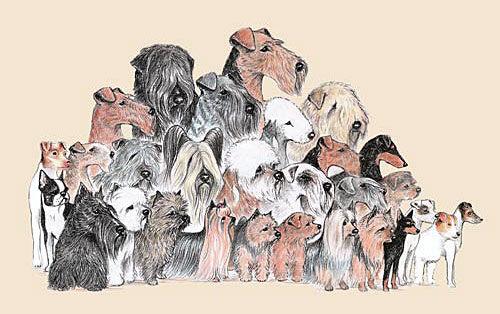 Diese Rassen gehören alle zur „Terrier-Familie“ desKLUB FÜR TERRIER e.V.Sitz Kelsterbach am Main – gegründet 1894Als Freund und Besitzer eines Terriers sind Sie sicher auch daran interessiert, Mitglied im Klub für Terrier e. V. zu werden. Der Beitrag beträgt 50,00 € pro Jahr, einschließlich der monatlichen Lieferung unserer Klubzeitschrift „Der Terrier“. Als Bearbeitungsgebühr für die Neuaufnahme werden 20,00 € erhoben.Jugendliche von 14 – 16 Jahren (Angabe des Geburtsdatums deshalb immer erforderlich) können durch Zahlung von 20,00 € jährlich einschließlich der Lieferung der Klubzeitschrift, und Familienangehörige können durch Zahlung von 12,00 € ohne zusätzliche Lieferung der Klubzeitschrift ebenfalls Mitglied werden. Senden Sie bitte Ihre Anmeldung, die Sie auf der folgenden Seite finden, deutlich ausgefüllt und unterschrieben an die Geschäftsstelle. Dieses Word-Dokument lässt sich herunterladen und dann an Ihrem PC ausfüllen. Wir würden uns sehr freuen, wenn auch Sie sich entschließen  würden, Mitglied des KfT zu werden.Mit freundlichen GrüßenKlub für Terrier e. V.65442 KelsterbachPostfach 1328Schöne Aussicht 9 | 65451 Kelsterbach | Tel. 0 61 07 / 7 57 90E-Mail: info@kft-online.de | Internet: www.kft-online.de Bankkonto: Kreissparkasse Groß-Gerau, BIC: HELADEF1GRG, IBAN: DE22508525530005042015Hierdurch beantrage ich meinen Beitritt als (bitte ankreuzen)Hierdurch beantrage ich meinen Beitritt als (bitte ankreuzen)Hierdurch beantrage ich meinen Beitritt als (bitte ankreuzen)Hierdurch beantrage ich meinen Beitritt als (bitte ankreuzen)Hierdurch beantrage ich meinen Beitritt als (bitte ankreuzen)Hierdurch beantrage ich meinen Beitritt als (bitte ankreuzen)Hierdurch beantrage ich meinen Beitritt als (bitte ankreuzen)Hierdurch beantrage ich meinen Beitritt als (bitte ankreuzen)Hierdurch beantrage ich meinen Beitritt als (bitte ankreuzen)Hierdurch beantrage ich meinen Beitritt als (bitte ankreuzen)Hierdurch beantrage ich meinen Beitritt als (bitte ankreuzen)Hierdurch beantrage ich meinen Beitritt als (bitte ankreuzen)Hierdurch beantrage ich meinen Beitritt als (bitte ankreuzen)Hierdurch beantrage ich meinen Beitritt als (bitte ankreuzen) Mitglied Mitglied Mitglied Mitglied Familienmitglied Familienmitglied Familienmitglied Familienmitglied Familienmitglied Jugendmitglied Jugendmitglied Jugendmitglied Jugendmitglied Jugendmitglieddes KLUB FÜR TERRIER e. V., Sitz Kelsterbach am Maindes KLUB FÜR TERRIER e. V., Sitz Kelsterbach am Maindes KLUB FÜR TERRIER e. V., Sitz Kelsterbach am Maindes KLUB FÜR TERRIER e. V., Sitz Kelsterbach am Maindes KLUB FÜR TERRIER e. V., Sitz Kelsterbach am Maindes KLUB FÜR TERRIER e. V., Sitz Kelsterbach am Maindes KLUB FÜR TERRIER e. V., Sitz Kelsterbach am Maindes KLUB FÜR TERRIER e. V., Sitz Kelsterbach am Maindes KLUB FÜR TERRIER e. V., Sitz Kelsterbach am Maindes KLUB FÜR TERRIER e. V., Sitz Kelsterbach am Maindes KLUB FÜR TERRIER e. V., Sitz Kelsterbach am Maindes KLUB FÜR TERRIER e. V., Sitz Kelsterbach am Maindes KLUB FÜR TERRIER e. V., Sitz Kelsterbach am Maindes KLUB FÜR TERRIER e. V., Sitz Kelsterbach am MainZuname:Zuname:Zuname:Vorname:Vorname:Vorname:Geburtsdatum:Geburtsdatum:Geburtsdatum:Geburtsdatum:Straße:Straße:Straße:PLZ / Wohnort:PLZ / Wohnort:PLZ / Wohnort:Telefon*Telefon*Telefon*E-Mail**E-Mail**ausgeübter Beruf:*ausgeübter Beruf:*ausgeübter Beruf:*Ich habe / züchte*Ich habe / züchte*Ich habe / züchte*-Terrier-Terrier-Terrier-Terrier-Terriergeworben durch:*geworben durch:*geworben durch:* Züchter  Förderverein  OG  Mitglied Züchter  Förderverein  OG  Mitglied Züchter  Förderverein  OG  Mitglied Züchter  Förderverein  OG  Mitglied Züchter  Förderverein  OG  Mitglied Züchter  Förderverein  OG  Mitglied Züchter  Förderverein  OG  Mitglied Züchter  Förderverein  OG  Mitglied*Freiwillige Angabe ** Die E-Mail-Adresse ist zur kostensparenden Einladung zur Mitgliederversammlung erforderlich.*Freiwillige Angabe ** Die E-Mail-Adresse ist zur kostensparenden Einladung zur Mitgliederversammlung erforderlich.*Freiwillige Angabe ** Die E-Mail-Adresse ist zur kostensparenden Einladung zur Mitgliederversammlung erforderlich.*Freiwillige Angabe ** Die E-Mail-Adresse ist zur kostensparenden Einladung zur Mitgliederversammlung erforderlich.*Freiwillige Angabe ** Die E-Mail-Adresse ist zur kostensparenden Einladung zur Mitgliederversammlung erforderlich.*Freiwillige Angabe ** Die E-Mail-Adresse ist zur kostensparenden Einladung zur Mitgliederversammlung erforderlich.*Freiwillige Angabe ** Die E-Mail-Adresse ist zur kostensparenden Einladung zur Mitgliederversammlung erforderlich.*Freiwillige Angabe ** Die E-Mail-Adresse ist zur kostensparenden Einladung zur Mitgliederversammlung erforderlich.*Freiwillige Angabe ** Die E-Mail-Adresse ist zur kostensparenden Einladung zur Mitgliederversammlung erforderlich.*Freiwillige Angabe ** Die E-Mail-Adresse ist zur kostensparenden Einladung zur Mitgliederversammlung erforderlich.*Freiwillige Angabe ** Die E-Mail-Adresse ist zur kostensparenden Einladung zur Mitgliederversammlung erforderlich.*Freiwillige Angabe ** Die E-Mail-Adresse ist zur kostensparenden Einladung zur Mitgliederversammlung erforderlich.*Freiwillige Angabe ** Die E-Mail-Adresse ist zur kostensparenden Einladung zur Mitgliederversammlung erforderlich.*Freiwillige Angabe ** Die E-Mail-Adresse ist zur kostensparenden Einladung zur Mitgliederversammlung erforderlich.Mit diesem Antrag erkläre ich mich einverstanden, dass meine Daten (Name, Anschrift) gem. Satzung den Mitgliedern mitgeteilt werden, um eventuelle Einsprüche erheben zu können. Verweigere ich diese Einwilligung, kann meinem Antrag nicht entsprochen werden.Von der Satzung und den Ordnungen des Klub für Terrier e. V. werde ich Kenntnis nehmen und sie in allen Teilen anerkennen. Wenn nicht, werde ich längstens 8 Tage nach Erhalt durch eingeschriebenen Brief Einspruch erheben. Eine Kündigung der Mitgliedschaft muss laut Satzung spätestens bis zum 30. September des lfd. Jahres für das nächste Jahr per eingeschriebenen Brief erfolgen.Mit diesem Antrag erkläre ich mich einverstanden, dass meine Daten (Name, Anschrift) gem. Satzung den Mitgliedern mitgeteilt werden, um eventuelle Einsprüche erheben zu können. Verweigere ich diese Einwilligung, kann meinem Antrag nicht entsprochen werden.Von der Satzung und den Ordnungen des Klub für Terrier e. V. werde ich Kenntnis nehmen und sie in allen Teilen anerkennen. Wenn nicht, werde ich längstens 8 Tage nach Erhalt durch eingeschriebenen Brief Einspruch erheben. Eine Kündigung der Mitgliedschaft muss laut Satzung spätestens bis zum 30. September des lfd. Jahres für das nächste Jahr per eingeschriebenen Brief erfolgen.Mit diesem Antrag erkläre ich mich einverstanden, dass meine Daten (Name, Anschrift) gem. Satzung den Mitgliedern mitgeteilt werden, um eventuelle Einsprüche erheben zu können. Verweigere ich diese Einwilligung, kann meinem Antrag nicht entsprochen werden.Von der Satzung und den Ordnungen des Klub für Terrier e. V. werde ich Kenntnis nehmen und sie in allen Teilen anerkennen. Wenn nicht, werde ich längstens 8 Tage nach Erhalt durch eingeschriebenen Brief Einspruch erheben. Eine Kündigung der Mitgliedschaft muss laut Satzung spätestens bis zum 30. September des lfd. Jahres für das nächste Jahr per eingeschriebenen Brief erfolgen.Mit diesem Antrag erkläre ich mich einverstanden, dass meine Daten (Name, Anschrift) gem. Satzung den Mitgliedern mitgeteilt werden, um eventuelle Einsprüche erheben zu können. Verweigere ich diese Einwilligung, kann meinem Antrag nicht entsprochen werden.Von der Satzung und den Ordnungen des Klub für Terrier e. V. werde ich Kenntnis nehmen und sie in allen Teilen anerkennen. Wenn nicht, werde ich längstens 8 Tage nach Erhalt durch eingeschriebenen Brief Einspruch erheben. Eine Kündigung der Mitgliedschaft muss laut Satzung spätestens bis zum 30. September des lfd. Jahres für das nächste Jahr per eingeschriebenen Brief erfolgen.Mit diesem Antrag erkläre ich mich einverstanden, dass meine Daten (Name, Anschrift) gem. Satzung den Mitgliedern mitgeteilt werden, um eventuelle Einsprüche erheben zu können. Verweigere ich diese Einwilligung, kann meinem Antrag nicht entsprochen werden.Von der Satzung und den Ordnungen des Klub für Terrier e. V. werde ich Kenntnis nehmen und sie in allen Teilen anerkennen. Wenn nicht, werde ich längstens 8 Tage nach Erhalt durch eingeschriebenen Brief Einspruch erheben. Eine Kündigung der Mitgliedschaft muss laut Satzung spätestens bis zum 30. September des lfd. Jahres für das nächste Jahr per eingeschriebenen Brief erfolgen.Mit diesem Antrag erkläre ich mich einverstanden, dass meine Daten (Name, Anschrift) gem. Satzung den Mitgliedern mitgeteilt werden, um eventuelle Einsprüche erheben zu können. Verweigere ich diese Einwilligung, kann meinem Antrag nicht entsprochen werden.Von der Satzung und den Ordnungen des Klub für Terrier e. V. werde ich Kenntnis nehmen und sie in allen Teilen anerkennen. Wenn nicht, werde ich längstens 8 Tage nach Erhalt durch eingeschriebenen Brief Einspruch erheben. Eine Kündigung der Mitgliedschaft muss laut Satzung spätestens bis zum 30. September des lfd. Jahres für das nächste Jahr per eingeschriebenen Brief erfolgen.Mit diesem Antrag erkläre ich mich einverstanden, dass meine Daten (Name, Anschrift) gem. Satzung den Mitgliedern mitgeteilt werden, um eventuelle Einsprüche erheben zu können. Verweigere ich diese Einwilligung, kann meinem Antrag nicht entsprochen werden.Von der Satzung und den Ordnungen des Klub für Terrier e. V. werde ich Kenntnis nehmen und sie in allen Teilen anerkennen. Wenn nicht, werde ich längstens 8 Tage nach Erhalt durch eingeschriebenen Brief Einspruch erheben. Eine Kündigung der Mitgliedschaft muss laut Satzung spätestens bis zum 30. September des lfd. Jahres für das nächste Jahr per eingeschriebenen Brief erfolgen.Mit diesem Antrag erkläre ich mich einverstanden, dass meine Daten (Name, Anschrift) gem. Satzung den Mitgliedern mitgeteilt werden, um eventuelle Einsprüche erheben zu können. Verweigere ich diese Einwilligung, kann meinem Antrag nicht entsprochen werden.Von der Satzung und den Ordnungen des Klub für Terrier e. V. werde ich Kenntnis nehmen und sie in allen Teilen anerkennen. Wenn nicht, werde ich längstens 8 Tage nach Erhalt durch eingeschriebenen Brief Einspruch erheben. Eine Kündigung der Mitgliedschaft muss laut Satzung spätestens bis zum 30. September des lfd. Jahres für das nächste Jahr per eingeschriebenen Brief erfolgen.Mit diesem Antrag erkläre ich mich einverstanden, dass meine Daten (Name, Anschrift) gem. Satzung den Mitgliedern mitgeteilt werden, um eventuelle Einsprüche erheben zu können. Verweigere ich diese Einwilligung, kann meinem Antrag nicht entsprochen werden.Von der Satzung und den Ordnungen des Klub für Terrier e. V. werde ich Kenntnis nehmen und sie in allen Teilen anerkennen. Wenn nicht, werde ich längstens 8 Tage nach Erhalt durch eingeschriebenen Brief Einspruch erheben. Eine Kündigung der Mitgliedschaft muss laut Satzung spätestens bis zum 30. September des lfd. Jahres für das nächste Jahr per eingeschriebenen Brief erfolgen.Mit diesem Antrag erkläre ich mich einverstanden, dass meine Daten (Name, Anschrift) gem. Satzung den Mitgliedern mitgeteilt werden, um eventuelle Einsprüche erheben zu können. Verweigere ich diese Einwilligung, kann meinem Antrag nicht entsprochen werden.Von der Satzung und den Ordnungen des Klub für Terrier e. V. werde ich Kenntnis nehmen und sie in allen Teilen anerkennen. Wenn nicht, werde ich längstens 8 Tage nach Erhalt durch eingeschriebenen Brief Einspruch erheben. Eine Kündigung der Mitgliedschaft muss laut Satzung spätestens bis zum 30. September des lfd. Jahres für das nächste Jahr per eingeschriebenen Brief erfolgen.Mit diesem Antrag erkläre ich mich einverstanden, dass meine Daten (Name, Anschrift) gem. Satzung den Mitgliedern mitgeteilt werden, um eventuelle Einsprüche erheben zu können. Verweigere ich diese Einwilligung, kann meinem Antrag nicht entsprochen werden.Von der Satzung und den Ordnungen des Klub für Terrier e. V. werde ich Kenntnis nehmen und sie in allen Teilen anerkennen. Wenn nicht, werde ich längstens 8 Tage nach Erhalt durch eingeschriebenen Brief Einspruch erheben. Eine Kündigung der Mitgliedschaft muss laut Satzung spätestens bis zum 30. September des lfd. Jahres für das nächste Jahr per eingeschriebenen Brief erfolgen.Mit diesem Antrag erkläre ich mich einverstanden, dass meine Daten (Name, Anschrift) gem. Satzung den Mitgliedern mitgeteilt werden, um eventuelle Einsprüche erheben zu können. Verweigere ich diese Einwilligung, kann meinem Antrag nicht entsprochen werden.Von der Satzung und den Ordnungen des Klub für Terrier e. V. werde ich Kenntnis nehmen und sie in allen Teilen anerkennen. Wenn nicht, werde ich längstens 8 Tage nach Erhalt durch eingeschriebenen Brief Einspruch erheben. Eine Kündigung der Mitgliedschaft muss laut Satzung spätestens bis zum 30. September des lfd. Jahres für das nächste Jahr per eingeschriebenen Brief erfolgen.Mit diesem Antrag erkläre ich mich einverstanden, dass meine Daten (Name, Anschrift) gem. Satzung den Mitgliedern mitgeteilt werden, um eventuelle Einsprüche erheben zu können. Verweigere ich diese Einwilligung, kann meinem Antrag nicht entsprochen werden.Von der Satzung und den Ordnungen des Klub für Terrier e. V. werde ich Kenntnis nehmen und sie in allen Teilen anerkennen. Wenn nicht, werde ich längstens 8 Tage nach Erhalt durch eingeschriebenen Brief Einspruch erheben. Eine Kündigung der Mitgliedschaft muss laut Satzung spätestens bis zum 30. September des lfd. Jahres für das nächste Jahr per eingeschriebenen Brief erfolgen.Mit diesem Antrag erkläre ich mich einverstanden, dass meine Daten (Name, Anschrift) gem. Satzung den Mitgliedern mitgeteilt werden, um eventuelle Einsprüche erheben zu können. Verweigere ich diese Einwilligung, kann meinem Antrag nicht entsprochen werden.Von der Satzung und den Ordnungen des Klub für Terrier e. V. werde ich Kenntnis nehmen und sie in allen Teilen anerkennen. Wenn nicht, werde ich längstens 8 Tage nach Erhalt durch eingeschriebenen Brief Einspruch erheben. Eine Kündigung der Mitgliedschaft muss laut Satzung spätestens bis zum 30. September des lfd. Jahres für das nächste Jahr per eingeschriebenen Brief erfolgen.Hiermit ermächtige ich Sie widerruflich, die von mir zu entrichtenden Zahlungen bei Fälligkeit mittels SEPA-Lastschrift einzuziehenHiermit ermächtige ich Sie widerruflich, die von mir zu entrichtenden Zahlungen bei Fälligkeit mittels SEPA-Lastschrift einzuziehenHiermit ermächtige ich Sie widerruflich, die von mir zu entrichtenden Zahlungen bei Fälligkeit mittels SEPA-Lastschrift einzuziehenHiermit ermächtige ich Sie widerruflich, die von mir zu entrichtenden Zahlungen bei Fälligkeit mittels SEPA-Lastschrift einzuziehenHiermit ermächtige ich Sie widerruflich, die von mir zu entrichtenden Zahlungen bei Fälligkeit mittels SEPA-Lastschrift einzuziehenHiermit ermächtige ich Sie widerruflich, die von mir zu entrichtenden Zahlungen bei Fälligkeit mittels SEPA-Lastschrift einzuziehenHiermit ermächtige ich Sie widerruflich, die von mir zu entrichtenden Zahlungen bei Fälligkeit mittels SEPA-Lastschrift einzuziehenHiermit ermächtige ich Sie widerruflich, die von mir zu entrichtenden Zahlungen bei Fälligkeit mittels SEPA-Lastschrift einzuziehenHiermit ermächtige ich Sie widerruflich, die von mir zu entrichtenden Zahlungen bei Fälligkeit mittels SEPA-Lastschrift einzuziehenHiermit ermächtige ich Sie widerruflich, die von mir zu entrichtenden Zahlungen bei Fälligkeit mittels SEPA-Lastschrift einzuziehenHiermit ermächtige ich Sie widerruflich, die von mir zu entrichtenden Zahlungen bei Fälligkeit mittels SEPA-Lastschrift einzuziehenHiermit ermächtige ich Sie widerruflich, die von mir zu entrichtenden Zahlungen bei Fälligkeit mittels SEPA-Lastschrift einzuziehen Ja NeinWir weisen gemäß § 28 Bundesdatenschutzgesetz darauf hin, dass wir personenbezogene Daten speichern und nur für vereinsinterne Zwecke verwenden.Wir weisen gemäß § 28 Bundesdatenschutzgesetz darauf hin, dass wir personenbezogene Daten speichern und nur für vereinsinterne Zwecke verwenden.Wir weisen gemäß § 28 Bundesdatenschutzgesetz darauf hin, dass wir personenbezogene Daten speichern und nur für vereinsinterne Zwecke verwenden.Wir weisen gemäß § 28 Bundesdatenschutzgesetz darauf hin, dass wir personenbezogene Daten speichern und nur für vereinsinterne Zwecke verwenden.Wir weisen gemäß § 28 Bundesdatenschutzgesetz darauf hin, dass wir personenbezogene Daten speichern und nur für vereinsinterne Zwecke verwenden.Wir weisen gemäß § 28 Bundesdatenschutzgesetz darauf hin, dass wir personenbezogene Daten speichern und nur für vereinsinterne Zwecke verwenden.Wir weisen gemäß § 28 Bundesdatenschutzgesetz darauf hin, dass wir personenbezogene Daten speichern und nur für vereinsinterne Zwecke verwenden.Wir weisen gemäß § 28 Bundesdatenschutzgesetz darauf hin, dass wir personenbezogene Daten speichern und nur für vereinsinterne Zwecke verwenden.Wir weisen gemäß § 28 Bundesdatenschutzgesetz darauf hin, dass wir personenbezogene Daten speichern und nur für vereinsinterne Zwecke verwenden.Wir weisen gemäß § 28 Bundesdatenschutzgesetz darauf hin, dass wir personenbezogene Daten speichern und nur für vereinsinterne Zwecke verwenden.Wir weisen gemäß § 28 Bundesdatenschutzgesetz darauf hin, dass wir personenbezogene Daten speichern und nur für vereinsinterne Zwecke verwenden.Wir weisen gemäß § 28 Bundesdatenschutzgesetz darauf hin, dass wir personenbezogene Daten speichern und nur für vereinsinterne Zwecke verwenden.Wir weisen gemäß § 28 Bundesdatenschutzgesetz darauf hin, dass wir personenbezogene Daten speichern und nur für vereinsinterne Zwecke verwenden.Wir weisen gemäß § 28 Bundesdatenschutzgesetz darauf hin, dass wir personenbezogene Daten speichern und nur für vereinsinterne Zwecke verwenden.IBAN Nr.:BIC:BIC:Bank:Konto-Inhaber:Konto-Inhaber:Eigenhändige Unterschrift:Eigenhändige Unterschrift:Eigenhändige Unterschrift:Eigenhändige Unterschrift:Eigenhändige Unterschrift: